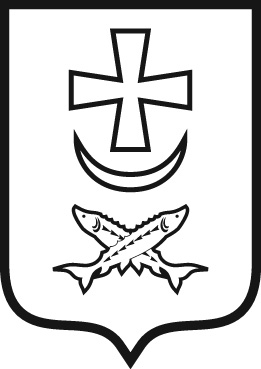 администрация города азовапостановление28.12.2023                                         № 1066Об утверждении Плана реализации муниципальной программы города Азова «Энергоэффективность и развитие промышленности и энергетики в городе Азове на 2024 год В соответствии с п. 5.4 Порядка разработки, реализации и оценки эффективности муниципальных программ города Азова, утвержденного постановлением Администрации города Азова от 10.08.2018  1805, постановлением Администрации города Азова от 11.12.2023 № 975 «О внесении изменений в постановление Администрации города Азова от 13.11.2018 № 2474 «Об утверждении муниципальной программы города Азова «Энергоэффективность и развитие промышленности и энергетики в городе Азове»,ПОСТАНОВЛЯЮ:1. Утвердить План реализации муниципальной программы города Азова «Энергоэффективность и развитие промышленности и энергетики в городе Азове» на 2024 год, согласно приложению к настоящему постановлению.2. Настоящее постановление вступает в силу с момента его подписания.3. Настоящее постановление подлежит размещению на официальном сайте Администрации города Азова в информационно-телекоммуникационной сети «Интернет»4. Контроль за исполнением постановления возложить на заместителя главы администрации по вопросам промышленности, экономики и инвестициям Скрябину Е.Ю.Глава Администрациигорода Азова                                                                                   В.В. РащупкинВерноНачальник общего отдела                                                             В.А. ЖигайловаПостановление вносит Приложениек постановлениюАдминистрации города Азоваот 28.12.2023 № 1066ПЛАН РЕАЛИЗАЦИИмуниципальной программы города Азова «Энергоэффективность и развитие промышленности и энергетики в городе Азове» на 2024 годУправляющий деламиадминистрации                                                                                                                                И.Н. ДзюбаВерноНачальник общего отдела                                                                                                              В.А. Жигайловаотдел промышленности и инвестиций№ п/пНаименование подпрограммы,основного мероприятия,мероприятия ведомственной целевой программы, контрольного события программыОтветственный 
 исполнитель  
  (ФИО)Ожидаемый результат (краткое описание)Срок    
реализации 
  (дата)Объем расходов (тыс. руб.)Объем расходов (тыс. руб.)Объем расходов (тыс. руб.)Объем расходов (тыс. руб.)Объем расходов (тыс. руб.)№ п/пНаименование подпрограммы,основного мероприятия,мероприятия ведомственной целевой программы, контрольного события программыОтветственный 
 исполнитель  
  (ФИО)Ожидаемый результат (краткое описание)Срок    
реализации 
  (дата)всегообластной
   бюджетфедеральный бюджетбюджет города Азовавнебюджетные
источники12345678910Подпрограмма № 1 «Энергосбережение и повышение энергетической эффективности в муниципальных учреждениях»Департамент социального развития г. Азова (в том числе: МБУК ГДК г. Азов);Департамент имущественно-земельных отношений.Повышение энергоэффективности муниципальных учреждений за счет перехода бюджетных учреждений на энергосберегающий путь развития и рационального использования ресурсов при потреблении, выполнение показателей 1.1; 1.2.1; 1.3.31.12.202418,2 –  – 18,2 – 2Основное мероприятие 1.1. «Замена (приобретение) ламп накаливания и других неэффективных элементов систем освещения, в том числе светильников, на энергосберегающие. Установка датчиков движения»МБУК ГДК г. Азов31.12.202431.12.202418,20,00,018,20,02Контрольное событие:Замена (приобретение) ламп накаливания и других неэффективных элементов систем освещения, установка датчиков движения (при необходимости)Замена (приобретение) ламп накаливания и других неэффективных элементов систем освещения, установка датчиков движения (при необходимости)3.Всего по основному мероприятию 1.1:Всего по основному мероприятию 1.1:Всего по основному мероприятию 1.1:31.12.202418,20,00,018,20,04.Итого по подпрограмме № 1–31.12.202418,20,00,018,20,05.Подпрограмма № 2 «Развитие промышленности и повышение ее конкурентоспособности»Администрация города Азова (отдел промышленности и инвестиций, пресс-служба),промышленные предприятияПоддержка промышленного сектора экономики города, исполнение показателей 2.1,2.3.31.12.2024Финансирование не требуетсяФинансирование не требуетсяФинансирование не требуетсяФинансирование не требуетсяФинансирование не требуется6.Основное мероприятие 2.1. «Стимулирование обновления основных производственных фондов, в том числе производственного оборудования на новое оборудование, техническое перевооружение и модернизация производств организаций промышленного и энергетического комплекса»Администрация города Азова (отдел промышленности и инвестиций),промышленные предприятияУвеличение объема отгруженных товаров собственного производства, выполненных работ и услуг собственными силами по виду экономической деятельности «Обрабатывающие производства»31.12.2024Финансирование не требуетсяФинансирование не требуетсяФинансирование не требуетсяФинансирование не требуетсяФинансирование не требуетсяКонтрольное   событие
программы:  выполнение прогнозного показателя 2.1. «Объем отгруженных товаров собственного производства, выполненных работ и услуг собственными силами по виду экономической деятельности «Обрабатывающие производства»Исполнение показателя 2.1.7.Основное мероприятие п.2. 2. «Поддержка юридических лиц, реализующих инвестиционные проекты по модернизации и созданию новых производств».Администрация города Азова (пресс-служба, отдел промышленности и инвестиций)Рост инвестиционных вливаний в фонд города.  Улучшение показателя 2.3. «Объем инвестиции в основной капитал по источникам финансирования (без учета субъектов малого предпринимательства и объема инвестиций, не наблюдаемых прямыми статистическими методами)»31.12.2024Финансирование не требуетсяФинансирование не требуетсяФинансирование не требуетсяФинансирование не требуетсяФинансирование не требуетсяКонтрольное   событие
программы:  выполнение прогнозного показателя 2.3. «Объем инвестиции в основной капитал по источникам финансирования (без учета субъектов малого предпринимательства и объема инвестиций, не наблюдаемых прямыми статистическими методами)»Исполнение показателя 2.3.8.Основное мероприятие 2.3.«Регулярное информирование потенциальных инвесторов о созданной промышленной инфраструктуре, финансовой образовательной, информационно-консультационной поддержки развития промышленности                 г. Азова»Администрация города Азова (пресс-служба, отдел промышленности и инвестиций)Привлечение инвестиций, в том числе и иностранных31.12.2024Финансирование не требуетсяФинансирование не требуетсяФинансирование не требуетсяФинансирование не требуетсяФинансирование не требуетсяКонтрольное   событие
программы:  выполнение прогнозного показателя 2.3. «Объем инвестиции в основной капитал по источникам финансирования (без учета субъектов малого предпринимательства и объема инвестиций, не наблюдаемых прямыми статистическими методами)»Исполнение показателя 2.3.9.Основное мероприятие 2.4. Формирование перечня реализуемых приоритетных инвестиционных проектовАдминистрация города Азова (отдел промышленности и инвестиций)Актуализация перечня реализуемых приоритетных инвестиционных проектов, отслеживание этапов их реализации, актуализация сведений на инвестиционной карте города31.12.2024Финансирование не требуетсяФинансирование не требуетсяФинансирование не требуетсяФинансирование не требуетсяФинансирование не требуется9.Контрольное   событие
программы:   – выполнение прогнозного показателя 2.3. «Объем инвестиции в основной капитал по источникам финансирования (без учета субъектов малого предпринимательства и объема инвестиций, не наблюдаемых прямыми статистическими методами)» – создание и актуализация перечня реализуемых приоритетных инвестиционных проектов, их отражение на инвестиционной карте  Исполнение показателя 2.3.10.Итого по подпрограмме № 2: – – –Финансирование не требуетсяФинансирование не требуетсяФинансирование не требуетсяФинансирование не требуетсяФинансирование не требуется